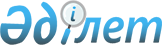 О внесении изменений в решение Жуалынского районного маслихата от 20 декабря 2012 года № 12-3 "О районном бюджете на 2013-2015 годы"Решение Жуалынского районного маслихата Жамбылской области от 28 мая 2013 года № 16-2. Зарегистрировано Департаментом юстиции Жамбылской области 12 июня 2013 года № 1956      Примечание РЦПИ.

      В тексте документа сохранена пунктуация и орфография оригинала.

      В соответствии со статьей 109 Бюджетного кодекса Республики Казахстан от 4 декабря 2008 года и статьи 6 Закона Республики Казахстан от 23 января 2001 года «О местном государственном управлении и самоуправлении в Республике Казахстан» Жуалынский районный маслихат РЕШИЛ:



      1. В решение Жуалынского районного маслихата от 20 декабря 2012 года № 12-3 «О районном бюджете на 2013 - 2015 годы» (зарегистрировано в Реестре государственной регистрации нормативных правовых актов № 1870, опубликованное в районной газете «Жаңа-өмір-Новая жизнь» от 18 января 2013 года № 6-7) внести изменения:



      в пункте 1:



      в подпункте 1):

      цифры «6 078 221» заменить цифрами «6 025 045»;

      цифры «649 825» заменить цифрами «720 087»;

      цифры «4 670» заменить цифрами «5 081»;

      цифры «2 550» заменить цифрами «3 389»;

      цифры «5 376 176» заменить цифрами «5 297 488»;



      в подпункте 2):

      цифры «6 236 550» заменить цифрами «6 184 374».



      2. Приложения 1 и 5 к указанному решению изложить в новой редакции согласно приложению 1 и 2 настоящего решения.



      3. Настоящее решение вступает в силу со дня государственной регистрации в органах юстиции и вводится в действие с 1 января 2013 года.

      

      Председатель сессии                        Исполняющий

      районного маслихата                        обязанности

      К. Айткулова                               секретаря районного

                                                 маслихата

                                                 К. Сыдыгалиев

Приложение 1

      к решению Жуалынского

      районного маслихата

      № 16-2 от 28 мая 2013 года      Приложение 1 к решению

      Жуалынского районного маслихата

      № 12-3 от 20 декабря 2012 года Районный бюджет на 2013 год 

Приложение 2

      к решению Жуалынского

      районного маслихата

      № 16-2 от 28 мая 2013 года      Приложение 5

      к решению Жуалынского

      районного маслихата

      № 12-3 от 20 декабря 2012 года Перечень бюджетных программ каждого сельского округа на 2013 год(тысячи тенге) продолжение таблицы:                                   (тысячи тенге)
					© 2012. РГП на ПХВ «Институт законодательства и правовой информации Республики Казахстан» Министерства юстиции Республики Казахстан
				КатегорияКатегорияКатегорияКатегорияСумма (тысячи тенге)Класс                НаименованиеКласс                НаименованиеКласс                НаименованиеСумма (тысячи тенге)ПодклассПодклассСумма (тысячи тенге)12345І.ДОХОДЫ6 026 0451Налоговые поступления720 08701Подоходный налог142 6032Индивидуальный подоходный налог142 60303Социальный налог113 0331Социальный налог113 03304Hалоги на собственность448 7011Hалоги на имущество411 0543Земельный налог5 8684Hалог на транспортные средства28 6395Единый земельный налог3 14005Внутренние налоги на товары, работы и услуги8 8302Акцизы1 8843Поступления за использование природных и других ресурсов1 4284Сборы за ведение предпринимательской и профессиональной деятельности5 51808Обязательные платежи, взимаемые за совершение юридически значимых действий и (или) выдачу документов уполномоченными на то государственными органами или должностными лицами6 9201Государственная пошлина6 9202Неналоговые поступления5 08101Доходы от государственной собственности1445Доходы от аренды имущества, находящегося в государственной собственности14402Поступления от реализации товаров (работ, услуг) государственными учреждениями, финансируемыми из государственного бюджета951Поступления от реализации товаров (работ, услуг) государственными учреждениями, финансируемыми из государственного бюджета9504Штрафы, пени, санкции, взыскания, налагаемые государственными учреждениями, финансируемыми из государственного бюджета, а также содержащимися и финансируемыми из бюджета (сметы расходов) Национального Банка Республики Казахстан5221Штрафы, пени, санкции, взыскания, налагаемые государственными учреждениями, финансируемыми из государственного бюджета, а также содержащимися и финансируемыми из бюджета (сметы расходов) Национального Банка Республики Казахстан, за исключением поступлений от организаций нефтяного сектора52206Прочие неналоговые поступления4 3201Прочие неналоговые поступления4 3203Поступления от продажи основного капитала3 38903Продажа земли и нематериальных активов3 3891Продажа земли2 5002Продажа нематериальных активов8894Поступления трансфертов5 297 48802Трансферты из вышестоящих органов государственного управления5 297 4882Трансферты из областного бюджета5 297 488Функциональная группаФункциональная группаФункциональная группаФункциональная группаСумма (тысячи тенге)Администратор бюджетных программАдминистратор бюджетных программАдминистратор бюджетных программСумма (тысячи тенге)ПрограммаПрограммаСумма (тысячи тенге)НаименованиеСумма (тысячи тенге)11123II. ЗАТРАТЫ6 184 37401Государственные услуги общего характера284 752112Аппарат маслихата района (города областного значения)14 659001Услуги по обеспечению деятельности маслихата района (города областного значения)14 129003Капитальные расходы государственного органа530122Аппарат акима района (города областного значения)89 134001Услуги по обеспечению деятельности акима района (города областного значения)73 102003Капитальные расходы государственного органа16 032123Аппарат акима района в городе, города районного значения, поселка, аула (села), аульного (сельского) округа149 894001Услуги по обеспечению деятельности акима района в городе, города районного значения, поселка, аула (села), аульного (сельского) округа144 274022Капитальные расходы государственного органа5 620452Отдел финансов района (города областного значения)17 168001Услуги по реализации государственной политики в области исполнения бюджета района (города областного значения) и управления коммунальной собственностью района (города областного значения)14 209003Проведение оценки имущества в целях налогообложения1 479010Приватизация, управление коммунальным имуществом, постприватизационная деятельность и регулирование споров, связанных с этим500011Учет, хранение, оценка и реализация имущества, поступившего в коммунальную собственность200018Капитальные расходы государственного органа780453Отдел экономики и бюджетного планирования района (города областного значения)13 897001Услуги по реализации государственной политики в области формирования и развития экономической политики, системы государственного планирования и управления района (города областного значения)13 137004Капитальные расходы государственного органа76002Оборона2 329122Аппарат акима района (города областного значения)2 329005Мероприятия в рамках исполнения всеобщей воинской обязанности2 32903Общественный порядок, безопасность, правовая, судебная, уголовно-исполнительная деятельность1 800458Отдел жилищно-коммунального хозяйства, пассажирского транспорта и автомобильных дорог района (города областного значения)1 800021Обеспечение безопасности дорожного движения в населенных пунктах1 80004Образование4 402 926464Отдел образования района (города областного значения)496 517009Обеспечение деятельности организаций дошкольного воспитания и обучения378 548040Реализация государственного образовательного заказа в дошкольных организациях образования117 969464Отдел образования района (города областного значения)2 704 018003Общеобразовательное обучение2 633 342006Дополнительное образование для детей70 676466Отдел архитектуры, градостроительства и строительства района (города областного значения)976 752037Строительство и реконструкция объектов образования976 752464Отдел образования района (города областного значения)225 639001Услуги по реализации государственной политики на местном уровне в области образования11 091005Приобретение и доставка учебников, учебно-методических комплексов для государственных учреждений образования района (города областного значения)34 653007Проведение школьных олимпиад, внешкольных мероприятий и конкурсов районного (городского) масштаба200015Ежемесячная выплата денежных средств опекунам (попечителям) на содержание ребенка-сироты (детей-сирот), и ребенка (детей), оставшегося без попечения родителей11 424020Обеспечение оборудованием, программным обеспечением детей-инвалидов, обучающихся на дому1 600067Капитальные расходы подведомственных государственных учреждений и организаций166 67106Социальная помощь и социальное обеспечение221 100451Отдел занятости и социальных программ района (города областного значения)197 073002Программа занятости26 100004Оказание социальной помощи на приобретение топлива специалистам здравоохранения, образования, социального обеспечения, культуры, спорта и ветеринарии в сельской местности в соответствии с законодательством Республики Казахстан5 776005Государственная адресная социальная помощь16 000006Оказание жилищной помощи4 000007Социальная помощь отдельным категориям нуждающихся граждан по решениям местных представительных органов27 025010Материальное обеспечение детей-инвалидов, воспитывающихся и обучающихся на дому3 114014Оказание социальной помощи нуждающимся гражданам на дому13 423016Государственные пособия на детей до 18 лет84 000017Обеспечение нуждающихся инвалидов обязательными гигиеническими средствами и предоставление услуг специалистами жестового языка, индивидуальными помощниками в соответствии с индивидуальной программой реабилитации инвалида13 627023Обеспечение деятельности центров занятости населения4 008451Отдел занятости и социальных программ района (города областного значения)24 027001Услуги по реализации государственной политики на местном уровне в области обеспечения занятости и реализации социальных программ для населения22 981011Оплата услуг по зачислению, выплате и доставке пособий и других социальных выплат764021Капитальные расходы государственного органа28207Жилищно-коммунальное хозяйство627 030458Отдел жилищно-коммунального хозяйства, пассажирского транспорта и автомобильных дорог района (города областного значения)23 925002Изъятие, в том числе путем выкупа земельных участков для государственных надобностей и связанное с этим отчуждение недвижимого имущества23 925466Отдел архитектуры, градостроительства и строительства района (города областного значения)66 260004Проектирование, развитие, обустройство и (или) приобретение инженерно-коммуникационной инфраструктуры65 704074Развитие и обустройство недостающей инженерно-коммуникационной инфраструктуры в рамках второго направления Программы занятости 2020556123Аппарат акима района в городе, города районного значения, поселка, аула (села), аульного (сельского) округа1 695014Организация водоснабжения населенных пунктов1 695458Отдел жилищно-коммунального хозяйства, пассажирского транспорта и автомобильных дорог района (города областного значения)46 880012Функционирование системы водоснабжения и водоотведения38 880026Организация эксплуатации тепловых сетей, находящихся в коммунальной собственности районов (городов областного значения)8 000466Отдел архитектуры, градостроительства и строительства района (города областного значения)392 029058Развитие системы водоснабжения и водоотведения в сельских населенных пунктах392 029123Аппарат акима района в городе, города районного значения, поселка, аула (села), аульного (сельского) округа10 591008Освещение улиц населенных пунктов1 431009Обеспечение санитарии населенных пунктов4 660011Благоустройство и озеленение населенных пунктов4 500458Отдел жилищно-коммунального хозяйства, пассажирского транспорта и автомобильных дорог района (города областного значения)85 650015Освещение улиц в населенных пунктах18 000016Обеспечение санитарии населенных пунктов10 000017Содержание мест захоронений и захоронение безродных200018Благоустройство и озеленение населенных пунктов57 45008Культура, спорт, туризм и информационное пространство176 682455Отдел культуры и развития языков района (города областного значения)65 100003Поддержка культурно-досуговой работы65 100465Отдел физической культуры и спорта района (города областного значения)7 214005Развитие массового спорта и национальных видов спорта500006Проведение спортивных соревнований на районном (города областного значения) уровне2 200007Подготовка и участие членов сборных команд района (города областного значения) по различным видам спорта на областных спортивных соревнованиях4 514455Отдел культуры и развития языков района (города областного значения)41 883006Функционирование районных (городских) библиотек41 568007Развитие государственного языка и других языков народа Казахстана315456Отдел внутренней политики района (города областного значения)13 500002Услуги по проведению государственной информационной политики через газеты и журналы13 500455Отдел культуры и развития языков района (города областного значения)17 008001Услуги по реализации государственной политики на местном уровне в области развития языков и культуры6 453010Капитальные расходы государственного органа410032Капитальные расходы подведомственных государственных учреждений и организаций10 145456Отдел внутренней политики района (города областного значения)24 821001Услуги по реализации государственной политики на местном уровне в области информации, укрепления государственности и формирования социального оптимизма граждан6 988003Реализация мероприятий в сфере молодежной политики17 563006Капитальные расходы государственного органа270465Отдел физической культуры и спорта района (города областного значения)7 156001Услуги по реализации государственной политики на местном уровне в сфере физической культуры и спорта6 425004Капитальные расходы государственного органа73110Сельское, водное, лесное, рыбное хозяйство, особо охраняемые природные территории, охрана окружающей среды и животного мира, земельные отношения107 331454Отдел предпринимательства и сельского хозяйства района (города областного значения)7 155099Реализация мер по оказанию социальной поддержки специалистов7 155473Отдел ветеринарии района (города областного значения)16 882001Услуги по реализации государственной политики на местном уровне в сфере ветеринарии9 729005Обеспечение функционирования скотомогильников (биотермических ям)900006Организация санитарного убоя больных животных1 800007Организация отлова и уничтожения бродячих собак и кошек1 500009Проведение ветеринарных мероприятий по энзоотическим болезням животных2 953463Отдел земельных отношений района (города областного значения)11 605001Услуги по реализации государственной политики в области регулирования земельных отношений на территории района (города областного значения)9 875003Земельно-хозяйственное устройство населенных пунктов500006Землеустройство, проводимое при установлении границ городов районного значения, районов в городе, поселков аулов (сел), аульных (сельских) округов1 000007Капитальные расходы государственного органа230473Отдел ветеринарии района (города областного значения)71 689011Проведение противоэпизоотических мероприятий71 68911Промышленность, архитектурная, градостроительная и строительная деятельность32 713466Отдел архитектуры, градостроительства и строительства района (города областного значения)32 713001Услуги по реализации государственной политики в области строительства, улучшения архитектурного облика городов, районов и населенных пунктов области и обеспечению рационального и эффективного градостроительного освоения территории района (города областного значения)8 871013Разработка схем градостроительного развития территории района, генеральных планов городов районного (областного) значения, поселков и иных сельских населенных пунктов23 84212Транспорт и коммуникации209 169458Отдел жилищно-коммунального хозяйства, пассажирского транспорта и автомобильных дорог района (города областного значения)209 169023Обеспечение функционирования автомобильных дорог209 16913Прочие78 475454Отдел предпринимательства и сельского хозяйства района (города областного значения)4 257006Поддержка предпринимательской деятельности4 257123Аппарат акима района в городе, города районного значения, поселка, аула (села), аульного (сельского) округа42 876040Реализация мер по содействию экономическому развитию регионов в рамках Программы «Развитие регионов»42 876452Отдел финансов района (города областного значения)10 000012Резерв местного исполнительного органа района (города областного значения)10 000454Отдел предпринимательства и сельского хозяйства района (города областного значения)14 471001Услуги по реализации государственной политики на местном уровне в области развития предпринимательства, промышленности и сельского хозяйства14 201007Капитальные расходы государственного органа270458Отдел жилищно-коммунального хозяйства, пассажирского транспорта и автомобильных дорог района (города областного значения)6 871001Услуги по реализации государственной политики на местном уровне в области жилищно-коммунального хозяйства, пассажирского транспорта и автомобильных дорог6 87114Обслуживание долга7452Отдел финансов района (города областного значения)7013Обслуживание долга местных исполнительных органов по выплате вознаграждений и иных платежей по займам из областного бюджета715Трансферты40 060452Отдел финансов района (города областного значения)40 060006Возврат неиспользованных (недоиспользованных) целевых трансфертов40 060III. ЧИСТОЕ БЮДЖЕТНОЕ КРЕДИТОВАНИЕ41 495Бюджетные кредиты46 73710Сельское, водное, лесное, рыбное хозяйство, особо охраняемые природные территории, охрана окружающей среды и животного мира, земельные отношения46 737454Отдел предпринимательства и сельского хозяйства района (города областного значения)46 737009Бюджетные кредиты для реализации мер социальной поддержки специалистов46 737Категория            НаименованиеКатегория            НаименованиеКатегория            НаименованиеКатегория            НаименованиеСумма (тысячи тенге)КлассКлассКлассСумма (тысячи тенге)ПодклассПодклассСумма (тысячи тенге)5Погашение бюджетных кредитов5 24201Погашение бюджетных кредитов5 2421Погашение бюджетных кредитов, выданных из государственного бюджета5 242Функциональная группаФункциональная группаФункциональная группаФункциональная группаСумма (тысячи тенге)Администратор бюджетных программАдминистратор бюджетных программАдминистратор бюджетных программСумма (тысячи тенге)ПрограммаПрограммаСумма (тысячи тенге)НаименованиеСумма (тысячи тенге)11123IV. САЛЬДО ПО ОПЕРАЦИЯМ С ФИНАНСОВЫМИ АКТИВАМИ0приобретение финансовых активов0поступления от продажи финансовых активов государства0V. ДЕФИЦИТ (ПРОФИЦИТ) БЮДЖЕТА-199 824VI. ФИНАНСИРОВАНИЕ ДЕФИЦИТА (ИСПОЛЬЗОВАНИЕ ПРОФИЦИТА) БЮДЖЕТА199 824Категория               НаименованиеКатегория               НаименованиеКатегория               НаименованиеКатегория               НаименованиеСумма (тысячи тенге)КлассКлассКлассСумма (тысячи тенге)ПодклассПодклассСумма (тысячи тенге)7Поступление займов46 73701Государственные внутренние займы46 7372Договоры займа46 737Функциональная группаФункциональная группаФункциональная группаФункциональная группаФункциональная группаСумма (тысячи тенге)Администратор бюджетных программАдминистратор бюджетных программАдминистратор бюджетных программАдминистратор бюджетных программСумма (тысячи тенге)ПрограммаПрограммаСумма (тысячи тенге)НаименованиеСумма (тысячи тенге)1111231616Погашение займов5 242452Отдел финансов района (города областного значения5 242008Погашение долга местного исполнительного органа перед вышестоящим бюджетом5 2420808Используемые остатки бюджетных средств158 329Аппарат акима района в городе, города районного значения, поселка, аула (села), аульного (сельского) округаНаименование программНаименование программНаименование программАппарат акима района в городе, города районного значения, поселка, аула (села), аульного (сельского) округа001

«Услуги по обеспечению деятельности акима района в городе, города районного значения, поселка, аула (села), аульного (сельского) округа»040

«Реализация мер по содействию экономическому развитию регионов в рамках Программы «Развитие регионов»014

«Организация водоснабжения населенных пунктов»Коммунальное государственное учреждение «Аппарат аула Б. Момышулы Жуалынского района Жамбылской области»18 21610 053Коммунальное государственное учреждение «Аппарат Аксайского сельского округа Жуалынского района Жамбылской области»10 0402 438761Коммунальное государственное учреждение «Аппарат Актюбинского сельского округа Жуалынского района Жамбылской области»8 3561 929Коммунальное государственное учреждение «Аппарат Боралдайского сельского округа Жуалынского района Жамбылской области»8 3801 841Коммунальное государственное учреждение «Аппарат Нурлыкентского сельского округа Жуалынского района Жамбылской области»8 9093 773Коммунальное государственное учреждение «Аппарат Шакпакского сельского округа Жуалынского района Жамбылской области»8 8112 853Коммунальное государственное учреждение «Аппарат Карасазского сельского округа Жуалынского района Жамбылской области»8 9815 981262Коммунальное государственное учреждение «Аппарат Кызыларыкского сельского округа Жуалынского района Жамбылской области»8 6411 994Коммунальное государственное учреждение «Аппарат Жетитобинского сельского округа Жуалынского района Жамбылской области»8 8122 330Коммунальное государственное учреждение «Аппарат Кокбастауского сельского округа Жуалынского района Жамбылской области»8 9592 211Коммунальное государственное учреждение «Аппарат Куренбельского сельского округа Жуалынского района Жамбылской области»8 1071 618Коммунальное государственное учреждение «Аппарат Кошкаратинского сельского округа Жуалынского района Жамбылской области»14 7521 161Коммунальное государственное учреждение «Аппарат Мынбулакского сельского округа Жуалынского района Жамбылской области»9 3163 079500Коммунальное государственное учреждение «Аппарат Тогызтарауского сельского округа Жуалынского района Жамбылской области»4 166235Коммунальное государственное учреждение «Аппарат Биликольского сельского округа Жуалынского района Жамбылской области»9 8281 380172Итого144 27442 8761 695Аппарат акима района в городе, города

районного значения, поселка, аула (села),

аульного (сельского) округаНаименование программНаименование программНаименование программНаименование программАппарат акима района в городе, города

районного значения, поселка, аула (села),

аульного (сельского) округа009

«Обеспечение санитарии населенных пунктов»011

«Благоустройство и озеленение населенных пунктов»008

«Освещение улиц в населенных пунктах»022

«Капитальные расходы государственного органа»Коммунальное государственное учреждение «Аппарат аула Б.Момышулы Жуалынского района Жамбылской области»610610480Коммунальное государственное учреждение «Аппарат Аксайского сельского округа Жуалынского района Жамбылской области»280280280Коммунальное государственное учреждение «Аппарат Актюбинского сельского округа Жуалынского района Жамбылской области»280280280Коммунальное государственное учреждение «Аппарат Боралдайского сельского округа Жуалынского района Жамбылской области»280280110Коммунальное государственное учреждение «Аппарат Нурлыкентского сельского округа Жуалынского района Жамбылской области»280280280Коммунальное государственное учреждение «Аппарат Шакпакского сельского округа Жуалынского района Жамбылской области»280280280Коммунальное государственное учреждение «Аппарат Карасазского сельского округа Жуалынского района Жамбылской области»280280280Коммунальное государственное учреждение «Аппарат Кызыларыкского сельского округа Жуалынского района Жамбылской области»280280280Коммунальное государственное учреждение «Аппарат Жетитобинского сельского округа Жуалынского района Жамбылской области»368280280Коммунальное государственное учреждение «Аппарат Кокбастауского сельского округа Жуалынского района Жамбылской области»352280280Коммунальное государственное учреждение «Аппарат Куренбельского сельского округа Жуалынского района Жамбылской области»280280280Коммунальное государственное учреждение «Аппарат Кошкаратинского сельского округа Жуалынского района Жамбылской области»2802801 840Коммунальное государственное учреждение «Аппарат Мынбулакского сельского округа Жуалынского района Жамбылской области»280280330Коммунальное государственное учреждение «Аппарат Тогызтарауского сельского округа Жуалынского района Жамбылской области»25025060Коммунальное государственное учреждение «Аппарат Биликольского сельского округа Жуалынского района Жамбылской области»2802801 431280Итого4 6604 5001 4315 620